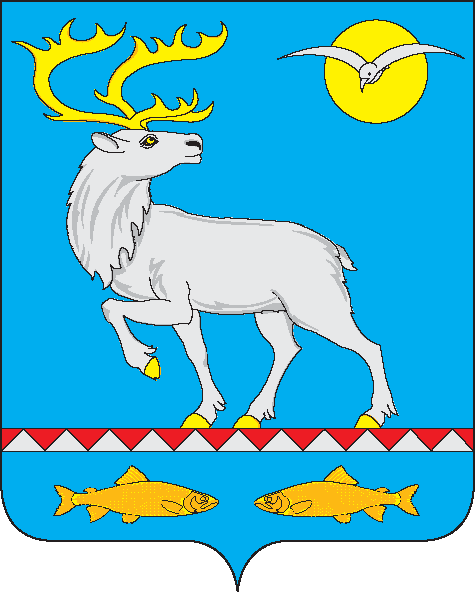 Российская ФедерацияЧукотский автономный округАНАДЫРСКИЙ МУНИЦИПАЛЬНЫЙ РАЙОНМуниципальное бюджетное общеобразовательное учреждение«Центр образования села Усть-Белая»689540, Чукотский  автономный округ, Анадырский район, с. Усть-Белая, ул. Анадырская, тел./факс: 93 453,  e-mail: moucub@mail.ruПРИКАЗ"Об утверждении плана внутришкольногоконтроля по  реализации ООП НОО, ООО, СОО, АОП ООО с ЗПР и АОП с ИНна 2022-2023уч.г."                  по основной деятельностиВ целях обеспечения эффективного введения и реализации ФГОС НОО,  ООО, СОО ПРИКАЗЫВАЮ:1.Утвердить план внутришкольного контроля по реализации ФГОС НОО, ФГОС ООО ФГОС СООна 2022-2023 учебный год. (Приложение 1)2. Назначить ответственными за её реализацию заместителя директора по УМР Кравцову Я. В.3.Контроль за выполнением настоящего приказа оставляю за собой.Директор  МБОУ«Центр образования с.Усть-Белая»                                                  Л. Е. ИгнатьеваС приказом ознакомлены:_____________	Кравцова Я.В.ПЛАН ВНУТРИШКОЛЬНОГО КОНТРОЛЯ НА 2022-2023 УЧЕБНЫЙ ГОДЦель:Установить соответствие функционирования и развития педагогического процесса в школе требованиям государственного стандарта образования с выходом на причинно-следственные связи, позволяющие сформулировать выводы и рекомендации по дальнейшему развитию образовательной среды.Задачи:создание благоприятных условий для развития школы;диагностирование состояния учебно-воспитательного процесса, выявление отклонения от запрограммированного результата (стандарта образования) в работе коллектива и отдельных его членов;обеспечение сочетания административного и общественного контроля внутри школы с самоанализом и самоконтролем участников образовательного процесса;совершенствование системы контроля за состоянием и ведением школьной документации.созданию информационного банка данных о работе каждого учителя.Сокращения, используемые в плане ВШКПриложение 1 к приказу № 123-ОД от 31.08.2022г.Номер документаДата12331.08.2022гВиды, формы контроляМетоды контроляФ – фронтальныйОбз – обзорныйТК – тематическийПК – персональныйП-об – предметно-обобщающийКОК – классно-обобщающийКО – контрольно-оценочныйА – анкетированиеТ – тестирование
КР – комплексная работаАС–административные срезыДР– диагностическая работаКР – контрольная работаСЗ – срез знанийВопросы, подлежащие контролюЦель контроляОбъекты контроляВид контроляОтветственныйРезультаты контроляавгуставгуставгуставгуставгуставгустКонтроль условий организации УВПКонтроль условий организации УВПКонтроль условий организации УВПКонтроль условий организации УВПКонтроль условий организации УВПКонтроль условий организации УВПГотовность школы к началу учебного года.Изучение уровня готовности материальной базы к началу нового учебного года и т.д.МТБ школыПриёмка школы Директор ОО комиссия по приёмке школыИнформация, административная планеркаСоставление расписания занятийУстановление соответствия расписания занятий требованиям СанПиНовРасписание занятий ТКЗам по УМРПриказКонтроль всеобучаКонтроль всеобучаКонтроль всеобучаКонтроль всеобучаКонтроль всеобучаКонтроль всеобучаРаспределение  выпускников9-го, 11–го классовСоблюдение ФЗ «Об основах системы профилактики безнадзорности и правонарушений среди несовершеннолетних».Сбор информации о трудоустройстве, продолжении образования выпускников.Справки о трудоустройстве выпускников 9-го, 11-го классовТКЗам по УМР, кл. рук.Отчёт в УОКомплектование 1и 10 классовСоблюдение требований к оформлению и ведению личных дел учащихсяСписки детейТКЗам по УМР, кл. рук.Информация Учёт детей Обеспечение выполнения Закона РФ « Об образовании», ФЗ «Об основах системы профилактики безнадзорности и правонарушений среди несовершеннолетних».Выявить не обучающихся детей, проживающих на закрепленной за ОУ территорииСписки детей, проживающих на закрепленной за ОУ территории.ТКСоц. педагогИнформацияКонтроль работы педагогических кадровКонтроль работы педагогических кадровКонтроль работы педагогических кадровКонтроль работы педагогических кадровКонтроль работы педагогических кадровКонтроль работы педагогических кадровПовышение квалификации педагогических работников. Уточнить, скорректировать списки учителей для прохождения курсовой переподготовки. Уровень профессиональной переподготовки учителей.ПрКЗам. по ИТПерспективный план курсовой подготовкиАттестация педагогических и руководящих работниковУточнить и скорректировать списки педагогов, заявившихся на повышение квалификации.Организация аттестации педагогов.Уровень квалификации педагоговПрКЗам. по ИТИнформация, совещание при директоресентябрьсентябрьсентябрьсентябрьсентябрьсентябрьКонтроль документацииКонтроль документацииКонтроль документацииКонтроль документацииКонтроль документацииКонтроль документацииРабота с персональными данными обучающихсяСостояние работы по оформлению личных дел учащихся, ведению алфавитной книги на начало учебного года.Личные дела учащихся  1-11 кл.Алфавитная книга.ТКЗам. По УМРСправкаОформление журналов, личных делСоблюдение единых требований к оформлению журналов (полнота сведений об учащихся, их соответствие данным из личных дел, заполнение листа здоровья, спец. мед.группы по физической культуре). 2.Оформление и ведение личных дел учащихся классными руководителями.Журналы (1-11 классы)ФКЗам. по УМРСправка, приказ,совещание при директореКонтроль реализации ФГОС Контроль реализации ФГОС Контроль реализации ФГОС Контроль реализации ФГОС Контроль реализации ФГОС Контроль реализации ФГОС Планирование учебно-воспитательного процесса на 2020-2021 учебный годСоответствие планирования учебным планам, программам к началу нового учебного года.Обеспечение координации деятельности классных руководителей, социальных педагогов, направленной на достижение поставленной цели.РП по предметам, предметным,  элективным курсам. Планы воспитательной работы.ТКЗам.по УМРПриказ об утверждении рабочих программ, совещание при директореСоответствие РП учебных предметов для1-11 классов, требованиям ФГОСи ООПОценка соответствия РПучебных предметов для 1-11 классов требованиям ФГОС  и ООПРабочиепрограммы для 1-11классов по всемпредметамучебного планаТКЗам.по УМРСправкаПосещение уроков малоопытных учителейЗнакомство с системой работы, изучение методики преподаванияМетодическая компетенция учителейИндивидуальныйКравцова Я.В.СобеседованияКонтроль условий организации УВПКонтроль условий организации УВПКонтроль условий организации УВПКонтроль условий организации УВПКонтроль условий организации УВПКонтроль условий организации УВПОбеспеченность учащихся учебникамиИзучение уровня обеспеченности учебниками учащихся.Библиотечный фондОКЗам.по УМРИнформация, административная планеркаМониторинг учебных достижений учащихся.Мониторинг учебных достижений учащихся.Мониторинг учебных достижений учащихся.Мониторинг учебных достижений учащихся.Мониторинг учебных достижений учащихся.Мониторинг учебных достижений учащихся.Оценка индивидуальных стартовых возможностей обучающихсяСтартовые КР во 2 - 11 классах по всем предметам, проверка техники чтения во 2 – 5 классах (соответствие требованиям федерального уровня государственного образовательного стандарта).Оценить уровень обученности учащихся на начало учебного года.2-11 классыТКЗам.по УМРСправка, приказ, административная планеркаКонтроль воспитательного процессаКонтроль воспитательного процессаКонтроль воспитательного процессаКонтроль воспитательного процессаКонтроль воспитательного процессаКонтроль воспитательного процессаМетодическое обеспечение ДО детей в школеИзучение состояния организации работы педагогов дополнительного образования с учётом требований ФГОСРабота педагогов дополнительного образования ПрКЗам.по ИТИнформация, совещание при директореСбор информации о различных социальных категориях учащихся и их семьях1 – 11Пополнение базы данных для проведения школьного мониторинга, база ЕГИССО Тематический, собеседованияМарьяшина Н.В.Списки, социальные паспорта  школы и классовСбор информации о занятости учащихся во внеурочное время1 – 9Составление базы данных для проведения школьного мониторинга и проверка организации занятости учащихся во внеурочное времяТематический, собеседованияМарьяшина Н.В.Списки, отчетПроверка воспитательных программ классных руководителей1 – 11Эффективность организации воспитательной работы в классах и с отдельными учащимисяИндивидуальный, собеседованияМарьяшина Н.В.Заседание МО классных руководителей, собеседованияПроверка дневников учащихся2-11Систематичность веденияТематическийМарьяшина Н.В.Справка, приказОформление классных уголков1 -11Состояние информированности учащихся об организации воспитательного процесса в классеТематический, наблюденияМарьяшина Н.В.СправкаРабота школьных кружков и секцийСостояние работы по организации работы школьных кружков и секций, в т.ч. в 1-4-ых классах с учётом требований ФГОС.Расписание занятий кружков и секций, списочный состав детей.ПрКЗВРИнформация, совещание придиректореЗанятость учащихся ДО во внеурочное времяИзучение состояния занятости учащихся во внеурочное время.Содействие учащимся в поиске занятий по интересам.Занятость учащихся 1-11 классовФКЗВРСводный отчёт о занятости учащихся. Отчёт в УО.Работа  с органами ученического самоуправленияОрганизовать работу в соответствии с требованиями и нормативно-правовой документацией.Функционирование органов ученическогосоуправленияТКЗВРПриказ, справка. ГИА и ЕГЭГИА и ЕГЭГИА и ЕГЭГИА и ЕГЭГИА и ЕГЭГИА и ЕГЭПланирование учителями работы по подготовке к  ГИАСогласование организационно-педагогических мер по повышению качества подготовки учащихся к ГИА Календарно-тематические планы, рабочие программыТКЗам.по УМРПлан работы ОУ по подготовке к ГИАУровень готовности учащихся к итоговой аттестации.Оценка уровня подготовки к ГИА учащихся  по материалам входного контроля.Выявление учащихся «группы риска» и определение направлений в работе с ними по ликвидации «пробелов знаний»Анализ входного контроля ЗУН учащихся 9, 11 кл.ПрКЗам.по УМРИнформация, совещание при директореоктябрьоктябрьоктябрьоктябрьоктябрьоктябрьКонтроль документацииКонтроль документацииКонтроль документацииКонтроль документацииКонтроль документацииКонтроль документацииСостояние классных журналовСоответствие записей уроков тарификационной нагрузке, рабочим программам учителей, накопляемость отметок, посещаемость уроков.Классные журналы 1 -  11 классов, журналы внеурочной деятельностиТКЗам.по УМРСправка, приказ, совещание при директореПроверка тетрадей 1-11Соблюдение норм единого орфографического режима. Персональный Кравцова Я.В.Справка, приказ,совещание при директореКонтроль реализации ФГОСКонтроль реализации ФГОСКонтроль реализации ФГОСКонтроль реализации ФГОСКонтроль реализации ФГОСКонтроль реализации ФГОСАдаптация учащихся 1,5классовОтслеживание адаптации учащихся 1,5 кл.:-  учебно-организованных(организация учебного места);- учебно-интеллектуальных (систематизация),- учебно-информационных (работ с учебником);-учебно-коммуникативных (выделение главного) результатов.Выявление уровня развития учащихся 1,5 кл-овМетодическаяграмотностьучителей,работающих в1, 5классахГотовностьучащихся кобучениюКОКЗам.по УМРМалый педсоветСовещание придиректореСоблюдение системно-деятельностного подхода в обучении, формирование УУД Состояние преподавания в 1-4 классах.Анализ активных методов обученияучащихся на уроках с точки зренияформирования УУДПосешение уроков в 2 - 4 классах Т Зам.по УМРАналитическая справкаКонтроль состояния преподавания учебных предметовКонтроль состояния преподавания учебных предметовКонтроль состояния преподавания учебных предметовКонтроль состояния преподавания учебных предметовКонтроль состояния преподавания учебных предметовКонтроль состояния преподавания учебных предметовТекущая успеваемость учащихся Организация учебно-воспитательного процесса в 2-11 классе Корректировка педагогической работы учителей школы. Мониторинг учебных достижений учащихся.2-11 классыКОКЗам.по УМРСправка, приказ, совещание при директореКонтроль работы педагогических кадров.Контроль работы педагогических кадров.Контроль работы педагогических кадров.Контроль работы педагогических кадров.Контроль работы педагогических кадров.Контроль работы педагогических кадров.Индивидуальная работа с одарёнными детьмиВыявление одарённых учащихся и использование их потенциала знаний.Проведение школьных олимпиад и подготовка к творческим проектам.Деятельность учителей-предметниковТКЗам.по УМРИнформацияТекущая успеваемость учащихся Оценка уровня математического образования в 5-8 и 10 классахМониторинг 5-7 кл.АКЗам.по УМР, учителя предметникиСовещание при директореГИА и ЕГЭГИА и ЕГЭГИА и ЕГЭГИА и ЕГЭГИА и ЕГЭГИА и ЕГЭУровень готовности учащихся к ГИААпробация новых КИМ по математике в 9, 11 классахАнализ работ по математике 11 кл.ПрКЗам.по УМРАналитическая справкаКонтроль воспитательного процессаКонтроль воспитательного процессаКонтроль воспитательного процессаКонтроль воспитательного процессаКонтроль воспитательного процессаКонтроль воспитательного процессаПосещаемость учащимися «группы риска» уроковВыявление возможных нарушений в режиме посещения занятий обучающимисяУчащиеся «группы риска»ТекущийСоц. педагогИнформацияСостояние работы по профилактике преступлений и правонарушенийСостояние профилактической и воспитательной работы с учащимися. Выявление, предупреждение правонарушений.Планы по воспитательной работе.ТКЗВР,Соц педагогИнформация, совет профилактикиСоответствие плановой документации единым требованиям.Состояние работы классных руководителей по планированию воспитательной работы в классных коллективахПланы по воспитательной работе.ТКЗВРСправка, приказ, МКноябрьноябрьноябрьноябрьноябрьноябрьКонтроль документацииКонтроль документацииКонтроль документацииКонтроль документацииКонтроль документацииКонтроль документацииСостояние классных журналовПроверка классных журналов 2-9 классов Цель: соблюдение Инструкции по ведению классных журналов, выполнение программ, объективность выставления оценок.Классные журналы 2-9 кл.ФКЗам.по УМРСправка, приказСостояние дневников.Своевременность заполнения и аккуратность ведения дневников, выставление текущих оценок предметниками.Дневники ТКЗам.по ВРСправка, приказПроверка тетрадей обучающихся с ОВЗ5-9 классыСоблюдение норм единого орфографического режима. ТККравцова Я.В.Справка, приказ,совещание при директореКонтроль условий организации УВПКонтроль условий организации УВПКонтроль условий организации УВПКонтроль условий организации УВПКонтроль условий организации УВПКонтроль условий организации УВПДвижение уч-ся по итогам 1 четвертиСоблюдение законности перевода и приёма учащихся.Порядок отчисления и зачисления учащихсяТКделопроизводительОтчёт по движению уч-сяСостояние работы с родителями детей «группы риска»Анализ работы классных руководителей с учащимися «группы риска».Координация усилий участников образовательного процесса.Работа с детьми группы риска, посещаемость занятий учащимисяТКЗам. по ВР, соц. педагогИнформация, заседание совета профилактикиСостояние работы школьной библиотекиПроверка выполнения плана работы библиотеки, состояния и эффективности библиотечной работы и ее роли в учебно-воспитательном процессеИндивидуальный, собеседование, изучение документацииТКМарьяшина Н.В.Справка Реализация ФГОСРеализация ФГОСРеализация ФГОСРеализация ФГОСРеализация ФГОСРеализация ФГОССоблюдение системно-деятельностного подхода в обучении, формирование УУД Состояние преподавания в классах с ОВЗАнализ активных методов обученияучащихся на уроках с точки зренияформирования УУДПосещение уроковТ Зам.по УМРАналитическая справкаАнализ проведениязанятий внеурочнойдеятельностиОценка состояния проведения курсовВнеурочной деятельности, соответствия ихсодержания целям и задачам ФГОС Занятия в рамкахвнеурочнойдеятельности дляучащихся 1-9 классов.ТКЗам.по ИТСправка Контроль работы педагогических кадров.Контроль работы педагогических кадров.Контроль работы педагогических кадров.Контроль работы педагогических кадров.Контроль работы педагогических кадров.Контроль работы педагогических кадров.Организация коррекционных занятий с учащимися с ОВЗСвоевременность проведения учителями занятий с учащимисяЖурналы, расписание ТКЗам.по УМРИнформация, совещание Организация УВПОрганизация учебно-воспитательного процесса в  классах с ОВЗУВП 5-9, 4-9класс-комплектыКОКЗам. По УМР, ЗВР, соц. педагогСовещание при директоре СправкаКонтроль ЗУНКонтроль ЗУНКонтроль ЗУНКонтроль ЗУНКонтроль ЗУНКонтроль ЗУНМониторинг учебных достижений учащихся с ОВЗКонтроль знаний учащихся по математике, русскому языкуУчащиеся 4– 9кл.КОЗам.по УМРСовещание при директореСправкаКонтроль воспитательного процессаКонтроль воспитательного процессаКонтроль воспитательного процессаКонтроль воспитательного процессаКонтроль воспитательного процессаКонтроль воспитательного процессаОрганизация работы по воспитанию потребности в ЗОЖ учащихсяАнализ работы классных руководителей, учителей физической культуры, учителя ОБЖ по формированию культуры безопасной жизнедеятельности учащихся.Планы и программы по формированию ЗОЖТКЗВРСправка, приказРабота кружков и спортивных секций. Состояние работы по развитию творческого потенциала учащихся в процессе внеурочной занятости.Руководители кружков и секций. ТКЗВРСправка, приказКонтроль НМРКонтроль НМРКонтроль НМРКонтроль НМРКонтроль НМРКонтроль НМРРабота учителей по темам самообразованияСостояние самообразовательной деятельности педагогов.Работа учителей по теме самообразованияТКЗам.по УМРИнформация, совещание при директореVIII.  ГИА и ЕГЭVIII.  ГИА и ЕГЭVIII.  ГИА и ЕГЭVIII.  ГИА и ЕГЭVIII.  ГИА и ЕГЭVIII.  ГИА и ЕГЭУровень готовности учащихся к ГИАВыявить проблемные «зоны» в подготовке учащихся к ГИА и выработать организационно-педагогические меры по их ликвидации.учащиеся 9, 11 классовКОЗам.по УМРИнформация, административная планеркаМониторинг1. Пробные экзамены:9, 11 классы – русский язык,  математика9, 11 классыППКЗам.по УМРСправка, совещание при директоредекабрьдекабрьдекабрьдекабрьдекабрьдекабрьКонтроль документацииКонтроль документацииКонтроль документацииКонтроль документацииКонтроль документацииКонтроль документацииСостояние классных журналовСоблюдение графика контрольных работ, работа со слабоуспевающими учащимися, дозировка д/з, объективность выставления оценок.Классные журналы 1-11 классФКЗам.по УМРСправка, приказ, совещание при директореСостояние рабочих тетрадей учащихся. Соблюдение требований единого орфографического режима, качество проверки тетрадей учителями начальных классов, учителями-предметниками основной и средней школ проверка состояния прописей учащихся 1-х классов1-11 классы (выборочно)ТКЗам.по УМРСправка, приказ, МКСостояние классных журналов, СГОСоответствие записей уроков тарификационной нагрузке, рабочим программам учителей, накопляемость отметок, посещаемость уроков.Сетевой городКлассные журналы, журналы внеурочной деятельностиТКЗам.по УМРСправка, приказ, совещание при директореКонтроль условий организации УВПКонтроль условий организации УВПКонтроль условий организации УВПКонтроль условий организации УВПКонтроль условий организации УВПКонтроль условий организации УВППосещаемость занятий учащимисяВыявить динамику пропусков уроков учащимися по итогам первого полугодия.Отчёты классных руководителей ТКЗВР, соц. педагог.СправкаОбеспечение ТБ на уроках физики, химии,  технологии, физкультурыВыполнение инструкций по охране труда жизни и здоровья детей.Условия УВПФКЗам. по ТБИнформация,  административная планеркаМониторинг учебных достижений учащихсяМониторинг учебных достижений учащихсяМониторинг учебных достижений учащихсяМониторинг учебных достижений учащихсяМониторинг учебных достижений учащихсяМониторинг учебных достижений учащихсяПромежуточныеконтрольные работы обучающихся 2 - 11 классов за 1 полугодиеОценить уровень обученности и качество знаний учащихся по предметам. Анализ итогов успеваемости учащихся за первое полугодие.10 - 11 классыКОЗам.по УМРСправка, приказ, совещание при директореПроверка техники чтения в 1-5 классах  Уровень сформированности навыков чтения за 1 полугодие у учащихся начальной школы1-5 классыКОЗам.по УМРСправка,  Контроль работы педагогических кадровКонтроль работы педагогических кадровКонтроль работы педагогических кадровКонтроль работы педагогических кадровКонтроль работы педагогических кадровКонтроль работы педагогических кадровВыполнение образовательных программ в первом полугодииСостояние работы педагогов по выполнению программ по предметам, выявление причин отставания за первое полугодиеСетевой городКлассные журналы, рабочие программы педагоговПКЗам.по УМРСправка, информацияМониторинг учебных достижений учащихсяДифференцированная и индивидуальная работа на математики и русского языка в 9, 11 классах при подготовке к ГИА9, 11 классыТКЗам.по УМРСправка, приказРеализация ФГОСРеализация ФГОСРеализация ФГОСРеализация ФГОСРеализация ФГОСРеализация ФГОССостояние работы по курсу ОРКСЭ, ОДНКСостояние преподавания курса ОРКСЭ, ОДНКРабота учителяПосещение уроков в 4, 5 классахТКЗам.по УМРСправкаВыполнениеобязательногоминимума содержанияобразования Оценка выполнения  обязательногоМинимума содержанияобразования в2-11классахКлассные журналы2-11 классовТКЗам.по УМРПриказГИА и ЕГЭГИА и ЕГЭГИА и ЕГЭГИА и ЕГЭГИА и ЕГЭГИА и ЕГЭУровень готовности учащихся к ГИАВыявить проблемные «зоны» в подготовке учащихся к ЕГЭ по русскому языку и выработать организационно-педагогические меры по их ликвидации.Итоговое сочинение 11 классКОЗам.по УМРСправка, приказКонтроль воспитательного процессаКонтроль воспитательного процессаКонтроль воспитательного процессаКонтроль воспитательного процессаКонтроль воспитательного процессаКонтроль воспитательного процессаДуховно-нравственное воспитание уч-ся на уроке Изучить формы и приёмы работы учителей в соответствии с задачами программы духовно-нравственного воспитания учащихся начальной школы.Работа учителей по духовно-нравственному воспитанию.ТКЗВР.Справка, МККачество проведения классных часовПроверить качество и эффективность работы классных руководителей.Работа классных руководителей 1-11-х классов.ТЗВРСправка, совещание при директореянварьянварьянварьянварьянварьянварьКонтроль документацииКонтроль документацииКонтроль документацииКонтроль документацииКонтроль документацииКонтроль документацииПроверка  классных журналов Соблюдение единых требований к оформлению журналов педагогами. Объективность выставления четвертных, полугодовых отметок. Журналы классные, внеурочной деятельностиФКЗам.по УМРСправка, приказРеализация ФГОСРеализация ФГОСРеализация ФГОСРеализация ФГОСРеализация ФГОСРеализация ФГОСОрганизациявоспитательнойдеятельности вклассном коллективе1-11классахДиагностика изученности класса в целом и каждого ученика в отдельностиКлассныйколлектив 1-11 классовКОКЗВРСправка Контроль работы педагогических кадровКонтроль работы педагогических кадровКонтроль работы педагогических кадровКонтроль работы педагогических кадровКонтроль работы педагогических кадровКонтроль работы педагогических кадровКонтроль ЗУНРабота по результатам мониторинга предметных умений за 1 полугодие (индивидуальная работа, работа со слабоуспевающими учащимися)Профессиональная деятельность педагогов.Работа учителей.ПКЗам.по УМРСправка, приказ совещание при директореКонтроль ЗУНГИА и ЕГЭГИА и ЕГЭГИА и ЕГЭГИА и ЕГЭГИА и ЕГЭГИА и ЕГЭмониторинг1. Репетиционные экзамены:9 классы – русский язык11 классы - математика9, 11 классыППКЗам.по УМРСправка, совещание при директореКонтроль воспитательного процессаКонтроль воспитательного процессаКонтроль воспитательного процессаКонтроль воспитательного процессаКонтроль воспитательного процессаКонтроль воспитательного процессаПравовое воспитание учащихся.Координация работы школы с внешкольными организациями по правовому воспитанию.Работа пед коллектива по правовому образованию ТКЗВРСправкаКачество проведения классных часовПроверить качество и эффективность работы классных руководителей.Работа классных руководителей 1-11-х классов.ТекущийЗВРСправка, совещание при директорефевральфевральфевральфевральфевральфевральКонтроль документацииКонтроль документацииКонтроль документацииКонтроль документацииКонтроль документацииКонтроль документацииСостояние классных журналовСоблюдение единых требований к оформлению журналов.
Накопляемость отметок, посещаемость уроков.Классные журналы 1-11 классовТКЗам.по УМРСправкаСостояние дневников.Состояние работы классного руководителя с дневниками учащихся. Своевременность и аккуратность ведения дневников учащимися.Дневники учащихся  2 - 11 классовТКЗам.по УМРСправка, приказ Состояние рабочих тетрадей учащихся. Соблюдение требований единого орфографического режима, качество проверки тетрадей учителями начальных классов, учителями-предметниками основной и средней школ проверка состояния прописей учащихся 1-х классов1-11 классы (выборочно)ТКЗам.по УМРСправка, приказ, МККонтроль ЗУНКонтроль ЗУНКонтроль ЗУНКонтроль ЗУНКонтроль ЗУНКонтроль ЗУНДиагностические работыАдминистративный контроль (навыки списывания обучающихся 1-4 классов)Русский язык 1-4 классыАКЗам.по УМРИнформацияТекущая аттестация учащихся. Оценить уровень обученности и качество знаний учащихся по предметам. Анализ итогов успеваемости учащихся за четверть.2-11 классыКонтрольно-оценочныйЗам.по УМРСправка, приказ, совещание при директореМониторингКМС по русскому языку и математике 9-11 классыКМСЗУВР, учителя-предметникианализРеализация ФГОСРеализация ФГОСРеализация ФГОСРеализация ФГОСРеализация ФГОСРеализация ФГОСДиагностические работыФормирование УУД, согласно ФГОС НОО1-4 классыТЗам.по УМРСправкаКонтроль условий организации УВПКонтроль условий организации УВПКонтроль условий организации УВПКонтроль условий организации УВПКонтроль условий организации УВПКонтроль условий организации УВПРабота педагогов с учащимися «группы риска»Выполнение ФЗ «Об основах системы профилактики безнадзорности и правонарушений среди несовершеннолетних», «Об основных гарантиях прав ребенка в РФ»Состояние работы  педагогов с учащимися «группы риска»ПКЗВР, соц. педагогИнформация, совещание при директореГИА и ЕГЭГИА и ЕГЭГИА и ЕГЭГИА и ЕГЭГИА и ЕГЭГИА и ЕГЭРабота по подготовке учащихся к ГИАВыявить проблемные «зоны» в подготовке учащихся к ГИА и выработать организационно-педагогические  меры по их ликвидации.Репетиционный экзамена в форме ЕГЭ (русский язык – 11 класс, математика – 9 кл)КОЗам.по УМРИнформация, совещание при завучеКонтроль воспитательного процессаКонтроль воспитательного процессаКонтроль воспитательного процессаКонтроль воспитательного процессаКонтроль воспитательного процессаКонтроль воспитательного процессаГражданско-патриотическое воспитание учащихся.Изучение эффективности, системности гражданско-патриотического воспитания школьников.Координация педагогического взаимодействия участников ОП.Организационно-педагогическое взаимодействие участников ОПТКЗВРСправка, приказ Работа классных руководителей по ТБ, ПБСостояние работы классных руководителей по формированию основ техники безопасности, пожарной безопасностиКлассные руководители 5-9 классовТКЗам. по ТБСправка, приказ мартмартмартмартмартмартКонтроль документацииКонтроль документацииКонтроль документацииКонтроль документацииКонтроль документацииКонтроль документацииСостояние  дневников, СГОСвоевременность заполнения и аккуратность ведения дневников, выставление текущих оценокДневники учащихся ТКЗУВР,  Зам.по УМРСправка, приказ Контроль учебных достижений уч-сяКонтроль учебных достижений уч-сяКонтроль учебных достижений уч-сяКонтроль учебных достижений уч-сяКонтроль учебных достижений уч-сяКонтроль учебных достижений уч-сяФормирование вычислительных навыков учащихся Изучение педагогической деятельности учителей математики по формированию вычислительных навыков учащихсяОбразовательный процесс, уроки математикиТКЗУВР, учителя-предметникиСправка, приказ Прохождение образовательных программПроанализировать выполнение образовательных программ по предметам учебного плана учащихсяКлассные журналы,  рабочие программы.ТЗам.по УМРСправка о выполнении программ. Реализация ФГОСРеализация ФГОСРеализация ФГОСРеализация ФГОСРеализация ФГОСРеализация ФГОСВыполнение правилТБ на уроках физкультурыи технологии в 1-11классахАнализ своевременности и качества проведения инструктажа по технике безопасностиОрганизацияУП по физическойкультуре итехнологии в1-11классахТКЗам. по ТБСправка Совещаниепри директорешколыКонтроль условий организации УВПКонтроль условий организации УВПКонтроль условий организации УВПКонтроль условий организации УВПКонтроль условий организации УВПКонтроль условий организации УВПСостояние МТБ учебных кабинетов Выявление и устранение недостатков в оборудовании кабинетов.Паспортизация учебных кабинетов.Учебные кабинеты ФКЗам.по УМРСправка, приказ совещание при директореКонтроль работы педкадровКонтроль работы педкадровКонтроль работы педкадровКонтроль работы педкадровКонтроль работы педкадровКонтроль работы педкадровПедагогическая компетентность учителя.Изучить уровень педагогической компетентности учителей школы.Компетентность учителяТКДиректор ООИнформация, база данныхКонтроль воспитательного процессаКонтроль воспитательного процессаКонтроль воспитательного процессаКонтроль воспитательного процессаКонтроль воспитательного процессаКонтроль воспитательного процессаФормирование духовно-нравственных  качеств учащихся.Состояние работы классного руководителя  по повышению уровня воспитанности учащихся.Деятельность классных руководителейТКЗВРСправка, приказ совещание при директореКачество проведения классных часовПроверить качество и эффективность работы классных руководителей.Работа классных руководителей 1-11-х классов.ТекущийЗВРСправкаапрельапрельапрельапрельапрельапрельРеализация ФГОСРеализация ФГОСРеализация ФГОСРеализация ФГОСРеализация ФГОСРеализация ФГОСРазвитие творческогопотенциала ребенкачерез организациювнеурочнойдеятельностиАнализ созданных условий для развитияТворческого потенциала школьника в светеРекомендаций «Наша новая школа»и требований ФГОСНаблюдение,собеседование,анкетирование ТКЗВРОформление папкиДиагностика учащихся1-11 классы. Мониторинги и ВПРОценке достижения планируемыхрезультатов учащихся 1-11 классовИтоговаяКДР для учащихся 1-8, 10 классовОКЗам.по УМРСправка Контроль условий организации УВПКонтроль условий организации УВПКонтроль условий организации УВПКонтроль условий организации УВПКонтроль условий организации УВПКонтроль условий организации УВПРабота школьной библиотекиВыполнение плана работы, эффективность работы библиотеки, выявление самых активных читателейЗав. библиотекойПКЗВР, библиотекарьИнформация, совещание при директореКонтроль учебных достижений уч-сяКонтроль учебных достижений уч-сяКонтроль учебных достижений уч-сяКонтроль учебных достижений уч-сяКонтроль учебных достижений уч-сяКонтроль учебных достижений уч-сяУдовлетворённость участников ОП качеством образованияВыявить проблемы, потребности, мотивы участников образовательного процесса.Общественная оценка качества образования в школе.Изучение общественного мнения родителей, учащихся, учителей.МДиректор ООАнализ работы школы, педагогический совет.Аттестация учащихся 9, 11 кл.Срез знаний по предметам, выбираемых большинством учащимися для сдачи ЕГЭ, ОГЭ9, 11 классАКЗам.по УМРМКСправкаАттестация учащихся 1 классаУровень сформированности УУД первоклассников по предметам (диагностическая контрольная работа)1 классыКОЗам.по УМРСправка, совещание при директореАттестация учащихся 2-4 классовОценить результативность обучения  2-4 классах (диагностические контрольные работы)2-4 классыКОЗам.по УМРСправка, совещание при директореГИА и ЕГЭГИА и ЕГЭГИА и ЕГЭГИА и ЕГЭГИА и ЕГЭГИА и ЕГЭГотовность учащихся к ГИАОценка уровня готовности выпускников 9, 11 классов к ГИА.учащиеся 9, 11 классовКОЗам.по УМРИнформация, совещание при директореКонтроль воспитательного процессаКонтроль воспитательного процессаКонтроль воспитательного процессаКонтроль воспитательного процессаКонтроль воспитательного процессаКонтроль воспитательного процессаШкольное соуправлениеИзучение проблем развития ученического самоуправления с целью совершенствования работы органов ученического самоуправления.Классные коллективыТКЗВРКл руководителиИнформация, МКСвязь семьи и школы.Изучить работу классных руководителей по привлечению родителей к УВП, разнообразие форм работы с родителями.Работа классных руководителейТКПКЗВР, соц. педагогСправка, приказ, маймаймаймаймаймайКонтроль документацииКонтроль документацииКонтроль документацииКонтроль документацииКонтроль документацииКонтроль документацииСостояние классных журналовСоблюдение единых требований к оформлению журналов, личных дел.
Объективность выставления итоговых отметокКлассные журналы 1-11 классовФКЗам.по УМРСправка, приказ, административная планерка Контроль работы педкадровКонтроль работы педкадровКонтроль работы педкадровКонтроль работы педкадровКонтроль работы педкадровКонтроль работы педкадровСостояние работы по курсу ОРКСЭСостояние преподавания курса ОРКСЭ, работы учителя по организации проектной деятельности учащихся4 класс ТКЗам.по УМРСправка, приказКонтроль учебных достиженийКонтроль учебных достиженийКонтроль учебных достиженийКонтроль учебных достиженийКонтроль учебных достиженийКонтроль учебных достиженийПромежуточная аттестация учащихся по итогам обучения за учебный год.Оценить уровень освоения учащимися учебных программ. Контрольные работы по результатам обучения  года, проверка техники чтения1-8, 10 классы. КОЗам.по УМРСправка, приказ, педагогический советПромежуточная аттестация учащихся по итогам обучения за учебный год.Отслеживание метапредметных УУД1-3 классыКОЗам.по УМРСправкаПромежуточная аттестация учащихся по итогам обучения за учебный год.Готовность к итоговой аттестации9 классахПОКЗам.по УМРСправка Контроль всеобучаКонтроль всеобучаКонтроль всеобучаКонтроль всеобучаКонтроль всеобучаКонтроль всеобучаРабота по организации летнего отдыха учащихся «группы риска»Организация занятости учащихся в летний период.Работа администрации, классных руководителей 1-11 классовФКЗВР, соц. педагогИнформация, совещание при директоре